Приложение №1к постановлению главы Администрации МР Гафурийский район Республики Башкортостанот 22  ноября 2021 г. №  863ПОЛОЖЕНИЕО ПРОВЕДЕНИИ МУНИЦИПАЛЬНОГО ЭТАПА КОНКУРСА«Учитель года – 2022»Учредителем районного конкурса «Учитель года – 2022» является Администрация муниципального района Гафурийский район Республики Башкортостан.Конкурс проводится МКУ «Отдел образования» Администрации муниципального района Гафурийский район Республики Башкортостан (далее – МКУ «Отдел образования»).В случае ухудшения санитарно-эпидемиологической обстановки в связи с ростом заболеваемости с COVID-19 и перевода образовательного процесса ОО  в дистанционную форму обучения, предусмотреть проведение конкурсных испытаний с применением информационно-коммуникационных технологий (дистанционно)Цели и задачи1.1. Развитие творческой деятельности педагогических работников по обновлению содержания образования, поддержку новых технологий в организации образовательного процесса, рост профессионального мастерства педагогических работников, утверждение приоритетов образования в обществе;1.2.Выявление талантливых, творчески работающих педагогов, их поддержка и поощрение;1.3. Повышение социального статуса педагогов и престижа учительского труда;1.4. Распространение педагогического опыта лучших учителей района.Участники конкурса2.1. В конкурсе принимают участие педагогические работники организаций, осуществляющих образовательную деятельность по образовательным программам начального общего образования, основного общего образования, среднего общего образования (далее - кандидаты на участие в конкурсе, общеобразовательные организации);2.2. Возраст кандидатов на участие в конкурсе не ограничивается;2.3. Победители районного конкурса прошлых лет к участию в конкурсе  не допускаются;2.4. Выдвижение кандидатов на районный конкурс «Учитель года – 2022» может осуществляться посредством самовыдвижения;2.5. Согласие претендента на выдвижение его кандидатуры для участия в конкурсе обязательно.Порядок и сроки представления документов3.1. Для регистрации участника в методический кабинет МКУ «Отдел образования» направляются следующие документы:- Личное заявление на участие в конкурсе (приложение № 1);- Заявка на участие в конкурсном уроке (приложение № 2);- Анкета кандидата на участие в конкурсе (приложение № 4).3.2. Прием документов осуществляется в период c 22 ноября по 26 ноября  2021 года.IV.Порядок проведения конкурса4.1. Конкурс проводится в два этапа:  заочный (дистанционный) тур и три очных тура. 4.2. Первый этап –  заочный (дистанционный) включает конкурсное испытание «Интернет- ресурс» и «Методическая мастерская»  а) заочный этап «Интернет-ресурс» проводится  с 01.12.2021 г. по 25.12.2021 гб) дистанционный этап  «Методическая мастерская» проводится  с 6 по 8 декабря 2021 гКонкурсное задание заочного этапа  «Интернет-ресурс» Цель: демонстрация участниками конкурса умения использовать информационно-коммуникационных технологии; раскрытие мотивов выбора учительской профессии, педагогических принципов и подходов к обучению и воспитанию.Формат конкурсного задания - представление Интернет-ресурса (личный профессиональный сайт или блог сайта Учреждения), на котором можно познакомиться с участником конкурса и публикуемыми им материалами.Критерии оценивания конкурсного задания «Интернет-ресурс»:Сроки разработки сайта – до 30.11. 2022 года.Цель конкурсного испытания «Методическая мастерская»: демонстрация конкурсантом методической компетентности и собственного опыта в вопросах обучения и воспитания.  Формат конкурсного испытания: представление конкурсантом эффективных методических практик организации процесса обучения и воспитания обучающихся в соответствии с ценностными ориентирами и современными социокультурными тенденциями развития образования. Выступление конкурсанта может сопровождаться презентацией, содержащей не более 12 слайдов. Для представления методических материалов конкурсантом может быть использован собственный интернет-ресурс (личный сайт, блог, в том числе и на странице социальной сети, страница на сайте образовательной организации).  Конкурсное испытание будет проводиться на платформе ZOOM, порядок выступления конкурсантов определяет оператор конкурса.  Конкурсное испытание проводится в общеобразовательной организации, утверждённой Оргкомитетом в качестве площадки проведения дистанционного тура.  Регламент конкурсного испытания: выступление конкурсанта – до 15 минут; ответы на вопросы членов жюри  – 10 минут.  Порядок оценивания конкурсного испытания: оценивание конкурсного испытания осуществляется экспертами в дистанционной системе оценивания.  Максимальная оценка за конкурсное испытание – 30 баллов.  Критерии оценки конкурсного испытания: актуальность и результативность; научная корректность и методическая грамотность (в том числе в использовании электронных средств обучения); информационная, коммуникативная и языковая культура. Критерии оценивания конкурсного задания «Методическая мастерская» Второй этап - очный - проходит в три тура: 1 тур «Учитель-профи»  включает в себя конкурсные испытания «Урок», «Классный час»; 2 тур «Учитель-мастер» - «Мастер-класс»  3 тур «Учитель-лидер» - «Пресс-конференция». Первый очный тур «Учитель-профи» включает два конкурсных испытания: «Урок», «Классный час». Конкурсное испытание «Урок». Дата проведения: 13.12.2021-17.12.2021 г.  Цель конкурсного испытания: демонстрация конкурсантом профессиональных компетенций в области проектирования, организации, проведения и самоанализа урока и  творческого потенциала учителя.  Формат конкурсного испытания: урок по предмету, который проводится конкурсантом в образовательной организации, утверждённой  оргкомитетом конкурса.   Регламент конкурсного испытания: 40 минут: перед началом конкурсного испытания Конкурсант предоставляет членам жюри в письменном виде обоснование использования концептуальных методических подходов и приемов в соответствии с заявленной темой и целевыми ориентирами урока (технологическая карта урока), проведение урока – 35 минут; самоанализ урока и ответы на вопросы членов жюри – до 10 минут. Возрастная группа (класс), в которой будет проводиться урок, выбирается конкурсантом и заявляется им заранее.  Расписание уроков обнародуется на официальном сайте МКУ «».Отдел образования за два дня до начала конкурсных испытаний и доводится до сведения членов жюри. Тема урока  определяется в соответствии с календарно-тематическим планированием общеобразовательной  организации, утвержденной оргкомитетом Конкурса в качестве площадки проведения  (очного) тура. Критерии оценки конкурсного испытания: разработка, обоснование и представление проекта урока; предметное содержание; организационная культура; творческий подход к решению методических/профессиональных задач; психолого-педагогическая и коммуникативная культура; инновационная составляющая профессиональной деятельности;  информационная и языковая грамотность; профессионально-личностные качества; результативность; рефлексия проведенного урока. Оценка выполнения конкурсного задания осуществляется по 10 критериям. Все критерии являются равнозначными и оцениваются в 10 баллов. Максимальный общий балл – 100. Каждый критерий включает 5 показателей, раскрывающих содержание критерия.  Направляющая сторона и Оргкомитет могут вести видеозапись Конкурсного урока и самоанализа. Не менее 50% участников конкурсов «Учитель года Башкортостана», «Учитель года русского языка и литературы», «Учитель года башкирского языка  и литературы»,  «Молодой учитель года», набравших наибольшее количество баллов по сумме результатов дистанционного  и I (очного) тура «Урок», становятся участниками I (очного) тура конкурса «Классный час». Конкурсное испытание «Классный час». 	Дата проведения: 24.01.2022-25.01.2022 г.  Цель конкурсного испытания: демонстрация профессиональных компетенций конкурсанта в области организации, проведения и самоанализа внеурочного мероприятия, направленного на решение воспитательных задач средствами  межпредметного ценностно-ориентированного содержания.  Формат 	проведения 	конкурсного 	испытания: внеурочное  мероприятие. Проводится конкурсантом в общеобразовательной организации, утверждённой оргкомитетом конкурса в качестве площадки проведения I (очного) тура. Регламент 	конкурсного 	испытания: 	25 минут: проведение классного часа – 20 минут; самоанализ, ответы на вопросы жюри – до 5 минут.   Класс, в котором  проводится классный час, определяется расписанием конкурсного испытания «Урок».  Тему классного часа конкурсант выбирает самостоятельно. Классный час проводится в любой форме. Форма определяется конкурсантом самостоятельно.  Критерии 	оценки 	конкурсного 	испытания: целеполагание в организации и проведении внеурочного мероприятия; актуальность и обоснованность выбранной темы внеурочного мероприятия; межпредметное  ценностно - ориентированное содержание; творческий и инновационный подход к решению воспитательных задач; психолого - педагогическая  и коммуникативная  культура; организация и проведение внеурочного мероприятия; информационная и языковая грамотность; рефлексия проведенного внеурочного мероприятия.  Оценка выполнения конкурсного задания осуществляется по 8 критериям. Все критерии являются равнозначными и оцениваются в 10 баллов. Максимальный общий балл – 80. Каждый критерий включает в себя 5 показателей, раскрывающих содержание критерия.  Не менее 70% участников конкурсов «Учитель года Башкортостана», «Учитель года русского языка и литературы», «Учитель года башкирского языка  и литературы»,  «Молодой учитель года», набравших наибольшее количество баллов по сумме результатов дистанционного  и I (очного) туров, становятся участниками II (очного) тура конкурса. Второй очный тур «Учитель-мастер». Второй тур – очный,  включает конкурсное  испытание «Мастер-класс». Конкурсное испытание «Мастер-класс».  Дата проведения: 26.01. 2022-27.01.2022 г.  Цель конкурсного испытания: демонстрация профессионального мастерства в планировании и анализе эффективности учебных занятий и подходов к обучению, выявление лучшего педагогического опыта и инновационных практик, осознание педагогом своей деятельности в сравнительном и рефлексивном контексте, осмысление перспектив собственного профессионального развития и потенциала транслирования методик и технологий преподавания. Формат конкурсного испытания: публичная индивидуальная демонстрация способов трансляции на сцене образовательных технологий (методов, эффективных приёмов и др.) в целях трансляции лучшего педагогического опыта и инновационных практик. Регламент конкурсного испытания: 25 минут: выступление конкурсанта – до 20 минут, ответы на вопросы жюри – до 5 минут. Критерии оценки конкурсного испытания: актуальность и методическое обоснование, творческий подход и импровизация, исследовательская компетентность и культура, коммуникативная культура, рефлексивная культура, информационная и языковая культура, ценностные ориентиры и воспитательная направленность, метапредметность и межпредметная интеграция, развивающий характер и результативность, проектные подходы. Оценка выполнения конкурсного задания осуществляется по 10 критериям. Все критерии являются равнозначными и оцениваются в 10 баллов. Максимальный общий балл – 100. Каждый критерий включает в себя 5 показателей, раскрывающих содержание критерия.  9 конкурсантов, набравшие наибольшее количество баллов по сумме результатов дистанционного, I и II (очных) туров из числа конкурсантов : «Учитель года Башкортостана» ,«Учитель года русского языка и литературы», «Учитель года башкирского  языка  и литературы» ,  «Молодой учитель года» объявляются призерами и становятся участниками III (очного) тура финала конкурса.Третий очный тур «Учитель-лидер». Третий тур включает конкурсное  испытание «Пресс конференция «Вопрос  учителю года».  Конкурсное испытание «Пресс-конференция «Вопрос учителю года»  Дата проведения: 28.01.2022 г.  Цель конкурсного испытания: демонстрация способности призеров конкурса к конструктивному диалогу со всеми участниками образовательных отношений и представителями общественности по актуальным вопросам развития образования.  Формат конкурсного испытания: пресс-конференция, в ходе которой призеры регионального  конкурса «Учитель года Башкортостана» отвечают на вопросы интервьюеров.  Конкурсное испытание проводится на площадке, утвержденной Оргкомитетом, с участием представителей прессы и профессиональнообщественной аудитории (представителей педагогической и родительской общественности, обучающихся, студентов педагогических вузов). Общение интервьюеров с призерами, последовательность вопросов и ответов регламентируются модератором.   Регламент конкурсного испытания: пресс-конференция продолжительностью до 60 минут.  	Порядок оценивания конкурсного испытания: оценивание конкурсного испытания осуществляется экспертами в очном режиме.	Максимальная оценка за конкурсное испытание – 30 баллов.  Критерии оценки конкурсного испытания: ценностные основания и аргументированность профессионально-личностной позиции; масштабность видения проблем и нестандартность предлагаемых решений; коммуникативная культура, грамотность речи, конструктивность позиции. По итогам третьего очного тура конкурса по сумме набранных баллов предыдущих этапов Конкурса определяются 1 победитель и 5 призеров (лауреатов) по конкурсам «Учитель года Башкортостана», и победители «Учитель года русского языка и литературы», «Учитель года башкирского языка  и литературы», «Молодой учитель года». Абсолютный победитель конкурса определяется решением жюри  по результатам голосования среди победителей конкурсов «Учитель года Башкортостана», «Учитель года русского языка и литературы», «Учитель года башкирского языка и литературы», «Молодой учитель годаПобедители Конкурса «Учитель года – 2022» рекомендуются отделом образования для участия на республиканском  конкурсе «Учитель года Башкортостана – 2022».Результаты каждого этапа Конкурса выставляются на официальном сайте МКУ «Отдел образования» на следующий день после окончания соответствующего этапа. НаграждениеПобедитель конкурса «Учитель года – 2022» награждается денежным сертификатом в размере 75 000 (семьдесят пять тысяч) рублей.Победители конкурсов «Учитель года русского языка и литературы», «Учитель года башкирского языка и литературы», «Молодой учитель года» награждаются денежным сертификатом в размере 25 000 (двадцать пять) рублей.Лауреаты конкурсов награждаются денежным сертификатом в размере 10 000(пять тысяч) рублей.Выплаты по денежным сертификатам победителей и лауреатов осуществляются в соответствии с Положением об оплате труда и иных стимулирующих выплат общеобразовательной организации.Победители и лауреаты конкурсов представляются также к награждению Почетными грамотами.Особо отличившиеся участники конкурса, продемонстрировавшие яркие педагогические находки, оригинальные нетрадиционные подходы к обучению и воспитанию детей, особые коммуникативные способности и склонность к педагогической импровизации, награждаются Дипломами в номинациях и призами.Все конкурсанты, принявшие участие в заочном и очном турах конкурсов «Учитель года района», «Учитель года русского языка и литературы», «Молодой учитель года», «Учитель башкирского языка и литературы» награждаются Дипломом участника и призами.В Оргкомитет районного конкурса«Учитель года МР Гафурийский район РБ – 2022»,_____________________________________________________(Ф.И.О. в родительном падеже)Учителя ______________________________________________(наименование учебного предмета)_____________________________________________________(наименование образовательной организации)_____________________________________________________(наименование муниципального образования)З А Я В Л Е Н И ЕПрошу допустить меня к участию в районном конкурсе «Учитель года МР Гафурийский район РБ – 2022».______________/______________					«_____» __________ 20___ г.подпись/расшифровка_____________(наименование образовательной организации)ЗАЯВКАна учебное занятиев рамках первого конкурса«Учитель года МР Гафурийский район – 2022»Фамилия ________________________________________________________________________Имя ____________________________________________________________________________Отчество ________________________________________________________________________Назовите предмет, по которому Вами будет проведен урок:_________________________________________________________________________________Определите класс, в котором Вы будете проводить урок: ________ классУкажите технические средства, которые Вам обязательно потребуются для проведения урока:______________________________________________________________________________________________________________________________________________________________________________________________________________________________________________________________________________________________________________________________________________________________________________________________________________________________/______________					«_____» __________ 20___ г.подпись/расшифровкаПредставление ОО, с описанием общественно значимых результатов деятельности участника конкурса_______________________________________________________________________________(наименование общеобразовательной организации)Выдвигает ______________________________________________________________________(фамилия, имя, отчество)_____________________________________________________________________________________________________________________________________________________________________________________________________________________________________________(занимаемая должность участника конкурса)Победителя/финалиста школьного этапа конкурса ___________________________________________________________________________________________________________________На участие в районном конкурсе «Учитель года МР Гафурийский район РБ – 2022»Характеристика участника конкурса (с указанием даты рождения; образования; основных результатов деятельности учителя за последние два года; кратких сведений об участии в общественной жизни; сведений об участии в конкурсном отборе в рамках ПНПО):__________________________________________________________________________________________________________________________________________________________________________________________________________________________________________________________________________________________________________________________________________________________________________________________________________________________________________________________________________________________________________________________________________________________________________________________________________________________________________________________________________________________________________________________________________________________________________________________________________________________________________Руководитель						______________/______________								подпись/расшифровкаМ.П.Анкетаучастника конкурса «Учитель года МР Гафурийский район РБ – 2022»Подтверждаю свое согласие на участие в конкурсе.______________/______________подпись/расшифровкаПодтверждаю свое согласие на обработку персональных данных.______________/______________подпись/расшифровкаПодтверждаю правильность изложенной в заявке информации.______________/______________подпись/расшифровка______________/______________					«_____» __________ 20___ г.подпись/расшифровкаПриложение № 5 к Положению о районном конкурсе «Учитель года МР Гафурийский район РБ – 2022»Согласиена обработку персональных данныхучастника конкурса «Учитель года МР Гафурийский район РБ – 2022»Я, _______________________________________________________________________(фамилия, имя, отчество полностью)_______________________________________________________________________________________________________________________________________________________________(наименование документа, удостоверяющего личность, серия и номер, дата выдачи и наименование органа, выдавшего документ)________________________________________________________________________________________________________________________________________________________________зарегистрированный по адресу ____________________________________________________________________________________________________________________________________принимаю решение о предоставлении своих персональных данных и свободно, своей волей и в своем интересе даю согласие организаторам на обработку, совершаемых с использованием средств автоматизации или без использования таких средств с персональными данными, включая сбор, запись, систематизацию, накопление, хранение, передачу (распространение, предоставление, доступ) следующих персональных данных:фамилия, имя, отчество;место работы (наименование ОУ), должность;сведения об образовании, в том числе о послевузовском профессиональном образовании (наименование и год окончания ПОУ);наименование и реквизиты документа об образовании, квалификация, специальность;стаж работы, включая педагогический стаж.Вышеуказанные персональные данные предоставляю для обработки в рамках конкурса «Учитель года МР Гафурийский район РБ – 2020».Я ознакомлен (а) с тем, что:согласие на обработку персональных данных действует с даты подписания настоящего согласия в течение всего республиканского конкурса;персональные данные, предоставляемые в отношении третьих лиц, будут обрабатываться в целях предоставления статистических данных в Министерство образования Республики Башкортостан;согласие на обработку персональных данных может быть отозвано на основании письменного заявления в произвольной форме.Начало обработки персональных данных «_____» _______________ 20___ г.______________/______________подпись/расшифровка№ п/пКритерииПоказателиКоличество баллов1.Содержательное наполнениеПолнота информации. Методическая ценность материалов. Разнообразие форматов структурирования (текстовый, графический, звуковой и др.). Комплексность (для разных участников образовательного процесса). Тематическая организованностьинформации. Научная корректность. Методическая грамотность0-42.Навигационные функцииПонятное меню (рубрикация). Удобство навигации. Разумная скорость загрузки. Языковая культура. Наличие инструкций и пояснений для пользователей (карты сайта, навигатор, подсказки, помощь). Защищенность пользователей. Адекватность образовательным целям.0-43.Визуальное оформлениеРазнообразие форм для обратной связи. Доступность обратной связи. Наличие контактных данных. Пространство для форумов и обсуждений. Удобство использования механизмов обратной связи. Систематичность и адресная помощь (ответы на вопросы, комментарии). Регулярность обратной связи и количество вовлеченных пользователей (наличие информации о посещении сайта).0-44.ФункциональностьРегулярность обновления информации. Связь информации с текущими событиями. Наличие информации о нормативно-правовой базе образования. Нестандартность информации. Возможности создания детско-взрослых виртуальных сообществ. Наличие возможностей использования информации для лиц с ограниченными возможностями здоровья.0-45.ИнтерактивностьЧеткая информационная архитектура (логика расположения материалов). Грамотные цветовые решения (привлечение внимания, фон и анимация не мешают восприятию текстовых материалов). Оригинальность стиля (индивидуальность). Корректность обработки графики. Сбалансированность разных способов структурирования информации. Учет требований здоровьесбережения в дизайне.0-4ИТОГО:ИТОГО:ИТОГО:0-20№КритерииПоказателиБаллы1Актуальность ирезультативностьФормулировка	темы,	целей,	задач	и планируемых результатов в соответствии с требованиями	ФFOC и возрастными особенностями обучающихся.Определение и обоснование технологии, методов, приемов обучения и форм организации деятельности обучающихся. Планирование ресурсного обеспечения реализации проекта урока в соответствии с целью, задачами и содержанием.Представление разработанного проекта целостно и наглядно.0-102Научнаякорректность и методическая грамотность (в том числе в использовании электронных средств обучения)умение применять современные технологии, основанные на знании законов развития личности и поведения в реальной и виртуальной среде, включения в образовательный процесс всех обучающихся, в том числе с особыми потребностями в образовании, знание закономерностей и принципов построения и функционирования образовательных систем, путей достижения образовательных результатов и способы оценки результатов обучения0-10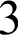 Информационная,коммуникативная, языковая культураОтбор  целесообразных методических  подходов  при работе с разными источниками информации (в том числе с электронными образовательными ресурсами)Демонстрация умения методически обоснованно использовать разные стратегии взаимодействия с обучающимисяЭффективное и обоснованное использование вербальных и невербальных средств коммуникацииОтсутствие в речи ошибок (орфоэпических, лексических, грамматических)Точные и акцентированные ответы на вопросы экспертов--0-10КритерииПоказателиПоказателиПоказателиБаллыРазработка,обоснование ипредставлениепроекта урокаРазработка,обоснование ипредставлениепроекта урокаФормулировка  темы,  целей,  задач  и  планируемых результатов в соответствии с требованиями ФГОС и  возрастными особенностями обучающихся.Определение структуры урока в соответствии с целью,  задачами и планируемыми результатами.Определение и обоснование технологии, методов, приемов обучения и форм организации деятельности обучающихся.Планирование ресурсного обеспечения реализации проекта урока в соответствии с целью, задачами и содержанием.Представление  разработанного  проекта  целостно  и 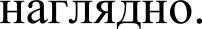 Формулировка  темы,  целей,  задач  и  планируемых результатов в соответствии с требованиями ФГОС и  возрастными особенностями обучающихся.Определение структуры урока в соответствии с целью,  задачами и планируемыми результатами.Определение и обоснование технологии, методов, приемов обучения и форм организации деятельности обучающихся.Планирование ресурсного обеспечения реализации проекта урока в соответствии с целью, задачами и содержанием.Представление  разработанного  проекта  целостно  и 0-10ПредметноесодержаниеПредметноесодержаниеПредметноесодержаниеРеализация дидактических возможностей предметного содержания	 в соответствии с поставленной целью урока и целями изучения данного предмета.Реализация предметного содержания,соответствующего	современному	уровню развития науки,	техники и культуры, демонстрация	его практической ценности.Демонстрация	свободного	владения содержанием преподаваемого предмета.Выявление	в	предметном	содержании смыслов, интересных обучающимся.Демонстрация	медпредметного	и метапредметного потенциала содержания.0-10ПредметноесодержаниеПредметноесодержаниеПредметноесодержаниеРеализация дидактических возможностей предметного содержания	 в соответствии с поставленной целью урока и целями изучения данного предмета.Реализация предметного содержания,соответствующего	современному	уровню развития науки,	техники и культуры, демонстрация	его практической ценности.Демонстрация	свободного	владения содержанием преподаваемого предмета.Выявление	в	предметном	содержании смыслов, интересных обучающимся.Демонстрация	медпредметного	и метапредметного потенциала содержания.Реализация дидактических возможностей предметного содержания	 в соответствии с поставленной целью урока и целями изучения данного предмета.Реализация предметного содержания,соответствующего	современному	уровню развития науки,	техники и культуры, демонстрация	его практической ценности.Демонстрация	свободного	владения содержанием преподаваемого предмета.Выявление	в	предметном	содержании смыслов, интересных обучающимся.Демонстрация	медпредметного	и метапредметного потенциала содержания.Реализация дидактических возможностей предметного содержания	 в соответствии с поставленной целью урока и целями изучения данного предмета.Реализация предметного содержания,соответствующего	современному	уровню развития науки,	техники и культуры, демонстрация	его практической ценности.Демонстрация	свободного	владения содержанием преподаваемого предмета.Выявление	в	предметном	содержании смыслов, интересных обучающимся.Демонстрация	медпредметного	и метапредметного потенциала содержания.Реализация дидактических возможностей предметного содержания	 в соответствии с поставленной целью урока и целями изучения данного предмета.Реализация предметного содержания,соответствующего	современному	уровню развития науки,	техники и культуры, демонстрация	его практической ценности.Демонстрация	свободного	владения содержанием преподаваемого предмета.Выявление	в	предметном	содержании смыслов, интересных обучающимся.Демонстрация	медпредметного	и метапредметного потенциала содержания.Реализация дидактических возможностей предметного содержания	 в соответствии с поставленной целью урока и целями изучения данного предмета.Реализация предметного содержания,соответствующего	современному	уровню развития науки,	техники и культуры, демонстрация	его практической ценности.Демонстрация	свободного	владения содержанием преподаваемого предмета.Выявление	в	предметном	содержании смыслов, интересных обучающимся.Демонстрация	медпредметного	и метапредметного потенциала содержания.Реализация дидактических возможностей предметного содержания	 в соответствии с поставленной целью урока и целями изучения данного предмета.Реализация предметного содержания,соответствующего	современному	уровню развития науки,	техники и культуры, демонстрация	его практической ценности.Демонстрация	свободного	владения содержанием преподаваемого предмета.Выявление	в	предметном	содержании смыслов, интересных обучающимся.Демонстрация	медпредметного	и метапредметного потенциала содержания.Реализация дидактических возможностей предметного содержания	 в соответствии с поставленной целью урока и целями изучения данного предмета.Реализация предметного содержания,соответствующего	современному	уровню развития науки,	техники и культуры, демонстрация	его практической ценности.Демонстрация	свободного	владения содержанием преподаваемого предмета.Выявление	в	предметном	содержании смыслов, интересных обучающимся.Демонстрация	медпредметного	и метапредметного потенциала содержания.Реализация дидактических возможностей предметного содержания	 в соответствии с поставленной целью урока и целями изучения данного предмета.Реализация предметного содержания,соответствующего	современному	уровню развития науки,	техники и культуры, демонстрация	его практической ценности.Демонстрация	свободного	владения содержанием преподаваемого предмета.Выявление	в	предметном	содержании смыслов, интересных обучающимся.Демонстрация	медпредметного	и метапредметного потенциала содержания.Реализация дидактических возможностей предметного содержания	 в соответствии с поставленной целью урока и целями изучения данного предмета.Реализация предметного содержания,соответствующего	современному	уровню развития науки,	техники и культуры, демонстрация	его практической ценности.Демонстрация	свободного	владения содержанием преподаваемого предмета.Выявление	в	предметном	содержании смыслов, интересных обучающимся.Демонстрация	медпредметного	и метапредметного потенциала содержания.Реализация дидактических возможностей предметного содержания	 в соответствии с поставленной целью урока и целями изучения данного предмета.Реализация предметного содержания,соответствующего	современному	уровню развития науки,	техники и культуры, демонстрация	его практической ценности.Демонстрация	свободного	владения содержанием преподаваемого предмета.Выявление	в	предметном	содержании смыслов, интересных обучающимся.Демонстрация	медпредметного	и метапредметного потенциала содержания.Реализация дидактических возможностей предметного содержания	 в соответствии с поставленной целью урока и целями изучения данного предмета.Реализация предметного содержания,соответствующего	современному	уровню развития науки,	техники и культуры, демонстрация	его практической ценности.Демонстрация	свободного	владения содержанием преподаваемого предмета.Выявление	в	предметном	содержании смыслов, интересных обучающимся.Демонстрация	медпредметного	и метапредметного потенциала содержания.ОрганизационнаякультураОрганизационнаякультураОрганизационнаякультураОбеспечение	оптимальной пространственной организации урока в соответствии с поставленными педагогическими задачами.Обеспечение четкой структуры и хронометража урока.Демонстрация способности корректированияпервоначального	плана	урока	в соответствии с ситуацией.Наличие четких, понятных и конкретных инструкций к каждому этапу учебной работы.Целесообразность использования технических средств обучения в соответствии с возрастными особенностями обучающихся.0-10Обеспечение	оптимальной пространственной организации урока в соответствии с поставленными педагогическими задачами.Обеспечение четкой структуры и хронометража урока.Демонстрация способности корректированияпервоначального	плана	урока	в соответствии с ситуацией.Наличие четких, понятных и конкретных инструкций к каждому этапу учебной работы.Целесообразность использования технических средств обучения в соответствии с возрастными особенностями обучающихся.Обеспечение	оптимальной пространственной организации урока в соответствии с поставленными педагогическими задачами.Обеспечение четкой структуры и хронометража урока.Демонстрация способности корректированияпервоначального	плана	урока	в соответствии с ситуацией.Наличие четких, понятных и конкретных инструкций к каждому этапу учебной работы.Целесообразность использования технических средств обучения в соответствии с возрастными особенностями обучающихся.Обеспечение	оптимальной пространственной организации урока в соответствии с поставленными педагогическими задачами.Обеспечение четкой структуры и хронометража урока.Демонстрация способности корректированияпервоначального	плана	урока	в соответствии с ситуацией.Наличие четких, понятных и конкретных инструкций к каждому этапу учебной работы.Целесообразность использования технических средств обучения в соответствии с возрастными особенностями обучающихся.Обеспечение	оптимальной пространственной организации урока в соответствии с поставленными педагогическими задачами.Обеспечение четкой структуры и хронометража урока.Демонстрация способности корректированияпервоначального	плана	урока	в соответствии с ситуацией.Наличие четких, понятных и конкретных инструкций к каждому этапу учебной работы.Целесообразность использования технических средств обучения в соответствии с возрастными особенностями обучающихся.Обеспечение	оптимальной пространственной организации урока в соответствии с поставленными педагогическими задачами.Обеспечение четкой структуры и хронометража урока.Демонстрация способности корректированияпервоначального	плана	урока	в соответствии с ситуацией.Наличие четких, понятных и конкретных инструкций к каждому этапу учебной работы.Целесообразность использования технических средств обучения в соответствии с возрастными особенностями обучающихся.Обеспечение	оптимальной пространственной организации урока в соответствии с поставленными педагогическими задачами.Обеспечение четкой структуры и хронометража урока.Демонстрация способности корректированияпервоначального	плана	урока	в соответствии с ситуацией.Наличие четких, понятных и конкретных инструкций к каждому этапу учебной работы.Целесообразность использования технических средств обучения в соответствии с возрастными особенностями обучающихся.Обеспечение	оптимальной пространственной организации урока в соответствии с поставленными педагогическими задачами.Обеспечение четкой структуры и хронометража урока.Демонстрация способности корректированияпервоначального	плана	урока	в соответствии с ситуацией.Наличие четких, понятных и конкретных инструкций к каждому этапу учебной работы.Целесообразность использования технических средств обучения в соответствии с возрастными особенностями обучающихся.Обеспечение	оптимальной пространственной организации урока в соответствии с поставленными педагогическими задачами.Обеспечение четкой структуры и хронометража урока.Демонстрация способности корректированияпервоначального	плана	урока	в соответствии с ситуацией.Наличие четких, понятных и конкретных инструкций к каждому этапу учебной работы.Целесообразность использования технических средств обучения в соответствии с возрастными особенностями обучающихся.Обеспечение	оптимальной пространственной организации урока в соответствии с поставленными педагогическими задачами.Обеспечение четкой структуры и хронометража урока.Демонстрация способности корректированияпервоначального	плана	урока	в соответствии с ситуацией.Наличие четких, понятных и конкретных инструкций к каждому этапу учебной работы.Целесообразность использования технических средств обучения в соответствии с возрастными особенностями обучающихся.Обеспечение	оптимальной пространственной организации урока в соответствии с поставленными педагогическими задачами.Обеспечение четкой структуры и хронометража урока.Демонстрация способности корректированияпервоначального	плана	урока	в соответствии с ситуацией.Наличие четких, понятных и конкретных инструкций к каждому этапу учебной работы.Целесообразность использования технических средств обучения в соответствии с возрастными особенностями обучающихся.Творческийподход к решениюметодических/профессиональных задачТворческийподход к решениюметодических/профессиональных задачТворческийподход к решениюметодических/профессиональных задачВключение в содержание урока ярких содержательных элементов, стимулирующих познавательный интерес.Использование	различных	методов	и приемов вовлечения обучающихся в учебно-познавательную деятельность.Стимулирование	творческой	и исследовательской деятельности обучающихся.Использование	нестандартных	(оригинальных) форм организации учебной деятельности.Демонстрация	готовности	к незапланированным нестандартным ситуациям на уроке.0-10Творческийподход к решениюметодических/профессиональных задачТворческийподход к решениюметодических/профессиональных задачТворческийподход к решениюметодических/профессиональных задачВключение в содержание урока ярких содержательных элементов, стимулирующих познавательный интерес.Использование	различных	методов	и приемов вовлечения обучающихся в учебно-познавательную деятельность.Стимулирование	творческой	и исследовательской деятельности обучающихся.Использование	нестандартных	(оригинальных) форм организации учебной деятельности.Демонстрация	готовности	к незапланированным нестандартным ситуациям на уроке.Творческийподход к решениюметодических/профессиональных задачТворческийподход к решениюметодических/профессиональных задачТворческийподход к решениюметодических/профессиональных задачВключение в содержание урока ярких содержательных элементов, стимулирующих познавательный интерес.Использование	различных	методов	и приемов вовлечения обучающихся в учебно-познавательную деятельность.Стимулирование	творческой	и исследовательской деятельности обучающихся.Использование	нестандартных	(оригинальных) форм организации учебной деятельности.Демонстрация	готовности	к незапланированным нестандартным ситуациям на уроке.Творческийподход к решениюметодических/профессиональных задачТворческийподход к решениюметодических/профессиональных задачТворческийподход к решениюметодических/профессиональных задачВключение в содержание урока ярких содержательных элементов, стимулирующих познавательный интерес.Использование	различных	методов	и приемов вовлечения обучающихся в учебно-познавательную деятельность.Стимулирование	творческой	и исследовательской деятельности обучающихся.Использование	нестандартных	(оригинальных) форм организации учебной деятельности.Демонстрация	готовности	к незапланированным нестандартным ситуациям на уроке.Творческийподход к решениюметодических/профессиональных задачТворческийподход к решениюметодических/профессиональных задачТворческийподход к решениюметодических/профессиональных задачВключение в содержание урока ярких содержательных элементов, стимулирующих познавательный интерес.Использование	различных	методов	и приемов вовлечения обучающихся в учебно-познавательную деятельность.Стимулирование	творческой	и исследовательской деятельности обучающихся.Использование	нестандартных	(оригинальных) форм организации учебной деятельности.Демонстрация	готовности	к незапланированным нестандартным ситуациям на уроке.Включение в содержание урока ярких содержательных элементов, стимулирующих познавательный интерес.Использование	различных	методов	и приемов вовлечения обучающихся в учебно-познавательную деятельность.Стимулирование	творческой	и исследовательской деятельности обучающихся.Использование	нестандартных	(оригинальных) форм организации учебной деятельности.Демонстрация	готовности	к незапланированным нестандартным ситуациям на уроке.Включение в содержание урока ярких содержательных элементов, стимулирующих познавательный интерес.Использование	различных	методов	и приемов вовлечения обучающихся в учебно-познавательную деятельность.Стимулирование	творческой	и исследовательской деятельности обучающихся.Использование	нестандартных	(оригинальных) форм организации учебной деятельности.Демонстрация	готовности	к незапланированным нестандартным ситуациям на уроке.Включение в содержание урока ярких содержательных элементов, стимулирующих познавательный интерес.Использование	различных	методов	и приемов вовлечения обучающихся в учебно-познавательную деятельность.Стимулирование	творческой	и исследовательской деятельности обучающихся.Использование	нестандартных	(оригинальных) форм организации учебной деятельности.Демонстрация	готовности	к незапланированным нестандартным ситуациям на уроке.Включение в содержание урока ярких содержательных элементов, стимулирующих познавательный интерес.Использование	различных	методов	и приемов вовлечения обучающихся в учебно-познавательную деятельность.Стимулирование	творческой	и исследовательской деятельности обучающихся.Использование	нестандартных	(оригинальных) форм организации учебной деятельности.Демонстрация	готовности	к незапланированным нестандартным ситуациям на уроке.Включение в содержание урока ярких содержательных элементов, стимулирующих познавательный интерес.Использование	различных	методов	и приемов вовлечения обучающихся в учебно-познавательную деятельность.Стимулирование	творческой	и исследовательской деятельности обучающихся.Использование	нестандартных	(оригинальных) форм организации учебной деятельности.Демонстрация	готовности	к незапланированным нестандартным ситуациям на уроке.Психолого-педагогическая икоммуникативная культураПсихолого-педагогическая икоммуникативная культураПсихолого-педагогическая икоммуникативная культураРаскрытие темы	урока	с	учетом возрастных особенностей обучающихся.Выстраивание	коммуникации	с обучающимися, соответствующей	их возрастным особенностям	и  поведенческим реакциям.Грамотное и уместное использование невербальных средств общения, соблюдение правил пространственного поведения.Минимизация	рисков	возникновения	на уроке коммуникативных ошибок.Создание	условий	для	совершенствования речевой культуры обучающихся.0-10Психолого-педагогическая икоммуникативная культураПсихолого-педагогическая икоммуникативная культураПсихолого-педагогическая икоммуникативная культураРаскрытие темы	урока	с	учетом возрастных особенностей обучающихся.Выстраивание	коммуникации	с обучающимися, соответствующей	их возрастным особенностям	и  поведенческим реакциям.Грамотное и уместное использование невербальных средств общения, соблюдение правил пространственного поведения.Минимизация	рисков	возникновения	на уроке коммуникативных ошибок.Создание	условий	для	совершенствования речевой культуры обучающихся.Психолого-педагогическая икоммуникативная культураПсихолого-педагогическая икоммуникативная культураПсихолого-педагогическая икоммуникативная культураРаскрытие темы	урока	с	учетом возрастных особенностей обучающихся.Выстраивание	коммуникации	с обучающимися, соответствующей	их возрастным особенностям	и  поведенческим реакциям.Грамотное и уместное использование невербальных средств общения, соблюдение правил пространственного поведения.Минимизация	рисков	возникновения	на уроке коммуникативных ошибок.Создание	условий	для	совершенствования речевой культуры обучающихся.Психолого-педагогическая икоммуникативная культураПсихолого-педагогическая икоммуникативная культураПсихолого-педагогическая икоммуникативная культураРаскрытие темы	урока	с	учетом возрастных особенностей обучающихся.Выстраивание	коммуникации	с обучающимися, соответствующей	их возрастным особенностям	и  поведенческим реакциям.Грамотное и уместное использование невербальных средств общения, соблюдение правил пространственного поведения.Минимизация	рисков	возникновения	на уроке коммуникативных ошибок.Создание	условий	для	совершенствования речевой культуры обучающихся.Раскрытие темы	урока	с	учетом возрастных особенностей обучающихся.Выстраивание	коммуникации	с обучающимися, соответствующей	их возрастным особенностям	и  поведенческим реакциям.Грамотное и уместное использование невербальных средств общения, соблюдение правил пространственного поведения.Минимизация	рисков	возникновения	на уроке коммуникативных ошибок.Создание	условий	для	совершенствования речевой культуры обучающихся.Раскрытие темы	урока	с	учетом возрастных особенностей обучающихся.Выстраивание	коммуникации	с обучающимися, соответствующей	их возрастным особенностям	и  поведенческим реакциям.Грамотное и уместное использование невербальных средств общения, соблюдение правил пространственного поведения.Минимизация	рисков	возникновения	на уроке коммуникативных ошибок.Создание	условий	для	совершенствования речевой культуры обучающихся.Раскрытие темы	урока	с	учетом возрастных особенностей обучающихся.Выстраивание	коммуникации	с обучающимися, соответствующей	их возрастным особенностям	и  поведенческим реакциям.Грамотное и уместное использование невербальных средств общения, соблюдение правил пространственного поведения.Минимизация	рисков	возникновения	на уроке коммуникативных ошибок.Создание	условий	для	совершенствования речевой культуры обучающихся.Раскрытие темы	урока	с	учетом возрастных особенностей обучающихся.Выстраивание	коммуникации	с обучающимися, соответствующей	их возрастным особенностям	и  поведенческим реакциям.Грамотное и уместное использование невербальных средств общения, соблюдение правил пространственного поведения.Минимизация	рисков	возникновения	на уроке коммуникативных ошибок.Создание	условий	для	совершенствования речевой культуры обучающихся.Раскрытие темы	урока	с	учетом возрастных особенностей обучающихся.Выстраивание	коммуникации	с обучающимися, соответствующей	их возрастным особенностям	и  поведенческим реакциям.Грамотное и уместное использование невербальных средств общения, соблюдение правил пространственного поведения.Минимизация	рисков	возникновения	на уроке коммуникативных ошибок.Создание	условий	для	совершенствования речевой культуры обучающихся.Раскрытие темы	урока	с	учетом возрастных особенностей обучающихся.Выстраивание	коммуникации	с обучающимися, соответствующей	их возрастным особенностям	и  поведенческим реакциям.Грамотное и уместное использование невербальных средств общения, соблюдение правил пространственного поведения.Минимизация	рисков	возникновения	на уроке коммуникативных ошибок.Создание	условий	для	совершенствования речевой культуры обучающихся.Раскрытие темы	урока	с	учетом возрастных особенностей обучающихся.Выстраивание	коммуникации	с обучающимися, соответствующей	их возрастным особенностям	и  поведенческим реакциям.Грамотное и уместное использование невербальных средств общения, соблюдение правил пространственного поведения.Минимизация	рисков	возникновения	на уроке коммуникативных ошибок.Создание	условий	для	совершенствования речевой культуры обучающихся.Инновационнаясоставляющаяпрофессиональной деятельностиИнновационнаясоставляющаяпрофессиональной деятельностиИнновационнаясоставляющаяпрофессиональной деятельностиДемонстрация инновационности в отборе содержания урока. Демонстрация инновационности в отборе и реализации технологий, приемов, способов обучения. Демонстрация	инновационности	отбора 	форм организации деятельности обучающихся. Целесообразность	использования входе урока цифровых источников информации.Целесообразность применения информационно- коммуникационных технологий, в том числе в формате мультимедиа (текст, изображение, аудио, видео)0-10Инновационнаясоставляющаяпрофессиональной деятельностиИнновационнаясоставляющаяпрофессиональной деятельностиИнновационнаясоставляющаяпрофессиональной деятельностиДемонстрация инновационности в отборе содержания урока. Демонстрация инновационности в отборе и реализации технологий, приемов, способов обучения. Демонстрация	инновационности	отбора 	форм организации деятельности обучающихся. Целесообразность	использования входе урока цифровых источников информации.Целесообразность применения информационно- коммуникационных технологий, в том числе в формате мультимедиа (текст, изображение, аудио, видео)Инновационнаясоставляющаяпрофессиональной деятельностиИнновационнаясоставляющаяпрофессиональной деятельностиИнновационнаясоставляющаяпрофессиональной деятельностиДемонстрация инновационности в отборе содержания урока. Демонстрация инновационности в отборе и реализации технологий, приемов, способов обучения. Демонстрация	инновационности	отбора 	форм организации деятельности обучающихся. Целесообразность	использования входе урока цифровых источников информации.Целесообразность применения информационно- коммуникационных технологий, в том числе в формате мультимедиа (текст, изображение, аудио, видео)Инновационнаясоставляющаяпрофессиональной деятельностиИнновационнаясоставляющаяпрофессиональной деятельностиИнновационнаясоставляющаяпрофессиональной деятельностиДемонстрация инновационности в отборе содержания урока. Демонстрация инновационности в отборе и реализации технологий, приемов, способов обучения. Демонстрация	инновационности	отбора 	форм организации деятельности обучающихся. Целесообразность	использования входе урока цифровых источников информации.Целесообразность применения информационно- коммуникационных технологий, в том числе в формате мультимедиа (текст, изображение, аудио, видео)ИнформационнаяИ ЯЗЫКОВАЯграмотностьИнформационнаяИ ЯЗЫКОВАЯграмотностьИнформационнаяИ ЯЗЫКОВАЯграмотностьИспользование оптимальных для данного урока объема и содержания учебной информации.Использование различных способов структурирования и представления учебной информации. Точность	и	корректность использования профессиональной терминологии.Отсутствие фактических ошибок.Отсутствие орфоэпических, речевых,грамматических ошибок.0-10Профессионально-личностные качестваПрофессионально-личностные качестваПрофессионально-личностные качестваДемонстрация активности.Демонстрация уверенности в себе. Демонстрация эмоциональной устойчивости.Демонстрация артистизма и способности к творчеству. Демонстрация высокого уровня общей культуры.0-10РезультативностьРезультативностьРезультативностьОсуществление оценки и (или) создание условий для рефлексии обучающимися достигнугых результатов. Обеспечение	 результативности применения методик, технологий, приемов, форм организации деятельности обучающихся.Обеспечение результативности применения цифровых источников информации и информационно- коммуникационных технологий.Эффективная реализация учебной коммуникации.Обеспечение результативности урока через проявление профессионально-личностных качеств.0-10Рефлексияпроведенногоурока(самоанализ)Рефлексияпроведенногоурока(самоанализ)Рефлексияпроведенногоурока(самоанализ)Выражение эмоционально-оценочного отношения	к проведенному уроку и его обоснование.Осуществление	поэтапного	анализа проведенного урока. Формулировка выводов о том, насколько удалось реализовать запланированный проект урока. Обоснование корректировки	(или отсутствия корректировки) проектного замысла урока. Точность, содержательность и грамотность ответов на вопросы членов жюри.0-10Рефлексияпроведенногоурока(самоанализ)Рефлексияпроведенногоурока(самоанализ)Рефлексияпроведенногоурока(самоанализ)Выражение эмоционально-оценочного отношения	к проведенному уроку и его обоснование.Осуществление	поэтапного	анализа проведенного урока. Формулировка выводов о том, насколько удалось реализовать запланированный проект урока. Обоснование корректировки	(или отсутствия корректировки) проектного замысла урока. Точность, содержательность и грамотность ответов на вопросы членов жюри.Рефлексияпроведенногоурока(самоанализ)Рефлексияпроведенногоурока(самоанализ)Рефлексияпроведенногоурока(самоанализ)Выражение эмоционально-оценочного отношения	к проведенному уроку и его обоснование.Осуществление	поэтапного	анализа проведенного урока. Формулировка выводов о том, насколько удалось реализовать запланированный проект урока. Обоснование корректировки	(или отсутствия корректировки) проектного замысла урока. Точность, содержательность и грамотность ответов на вопросы членов жюри.Выражение эмоционально-оценочного отношения	к проведенному уроку и его обоснование.Осуществление	поэтапного	анализа проведенного урока. Формулировка выводов о том, насколько удалось реализовать запланированный проект урока. Обоснование корректировки	(или отсутствия корректировки) проектного замысла урока. Точность, содержательность и грамотность ответов на вопросы членов жюри.Выражение эмоционально-оценочного отношения	к проведенному уроку и его обоснование.Осуществление	поэтапного	анализа проведенного урока. Формулировка выводов о том, насколько удалось реализовать запланированный проект урока. Обоснование корректировки	(или отсутствия корректировки) проектного замысла урока. Точность, содержательность и грамотность ответов на вопросы членов жюри.Выражение эмоционально-оценочного отношения	к проведенному уроку и его обоснование.Осуществление	поэтапного	анализа проведенного урока. Формулировка выводов о том, насколько удалось реализовать запланированный проект урока. Обоснование корректировки	(или отсутствия корректировки) проектного замысла урока. Точность, содержательность и грамотность ответов на вопросы членов жюри.Выражение эмоционально-оценочного отношения	к проведенному уроку и его обоснование.Осуществление	поэтапного	анализа проведенного урока. Формулировка выводов о том, насколько удалось реализовать запланированный проект урока. Обоснование корректировки	(или отсутствия корректировки) проектного замысла урока. Точность, содержательность и грамотность ответов на вопросы членов жюри.№КритерииПоказателиБалл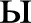 1Актуальность иобоснованность выбранной темы внеурочного мероприятияФормулировка  темы,  целей,  задач  и  планируемых результатов в соответствии с требованиями ФFOC и возрастными особенностями обучающихся.Определение и обоснование технологии, методов, приемов воспитания и форм организации деятельности обучающихся.Планирование ресурсного обеспечения в соответствии с целью, задачами и содержанием.0-102Целеполагание вО]ЭГННИЗНЦИИ Ипроведении внеурочного мероприятияГлубина	и  воспитательная  ценность организованного обсужденияСоответствие содержания, формы проведения, методов и приемов деятельности педагога возрастным особенностям аудиторииУмение создавать и поддерживать атмосферу взаимоуважения и толерантности0-103Межпредметноеценностно ориентированноесодержаниеОбеспечение межпредметного содержания  неурочного мероприятия.Обеспечение содержания, способствующего реализации задач внеурочного мероприятия.Реализация	содержания,	способствующего развитию эмоционально-ценностной сферы обучающихся. Представление	 содержания	в контексте	современного уровня развития	науки,	техники	и значимости	для развития общества с учетом возраста обучающихся.Обеспечение	ориентации	содержания	на базовые национальные ценности российского общества.0-103Межпредметноеценностно ориентированноесодержаниеОбеспечение межпредметного содержания  неурочного мероприятия.Обеспечение содержания, способствующего реализации задач внеурочного мероприятия.Реализация	содержания,	способствующего развитию эмоционально-ценностной сферы обучающихся. Представление	 содержания	в контексте	современного уровня развития	науки,	техники	и значимости	для развития общества с учетом возраста обучающихся.Обеспечение	ориентации	содержания	на базовые национальные ценности российского общества.4Творческий иинновационный подход к решению воспитательных задачПрименение  нестандартных  (оригинальных)  методов, приемов, форм воспитательной работы.Целесообразное	применение информационно- комунникационных технологий, в том числе мультимедиа.Демонстрация инновационных подходов к решению методических задач в области воспитания.Включение во внеурочное мероприятие ярких элементов, имеющих воспитательный эффект.Демонстрация готовности к незапланированным нестандартным ситуациям.0-105Психолого-педагогическая и коммуникативная культураСоздание	условий	для	совместной деятельности обучающихся.Выстраивание коммуникации с обучающимися, соответствующей их возрастным и индивидуально- психологическим особенностям.Создание и реализация ситуаций, развивающих эмоционально-ценностную сферу обучающихся.Минимизация рисков возникновения в ходе внеурочного мероприятия коммуникативных ошибок.Создание условий для рефлексии обучающимися достигнутых результатов.0-106Организация ипроведение внеурочного мероприятияРеализация  воспитательных  возможностей  различных видов деятельности обучающихся (учебной, игровой, трудовой, спортивной, художественной и т.д.) в процессе внеурочного мероприятия.Применение различных методов и приемов вовлечения обучающихся в деятельность.Обеспечение содержательной и структурной целостности внеурочного мероприятия.Обеспечение оптимальной пространственной организации внеурочного мероприятия в соответствии с поставленными задачами и выбранной формой проведения.Обеспечение четкой культуры и хрометража внеурочного мероприятия.0-107Информационная иЯЗЫКОВ ilЯграмотностьИспользование оптимальных для данного внеурочного мероприятия объема и содержания информации. Использование различных способов структурирования и представления информации.Корректное использование профессиональной терминологии.Отсутствие	ошибок	(фактических, орфоэпических, лексических, грамматических).Создание	условий	для	совершенствования речевой культуры обучающихся.0-108Рефлексияпроведенного внеурочного мероприятия (самоанализ)Выражение  эмоционально-оценочного  отношения  к проведенному внеурочному мероприятию и его обоснование.Осуществление поэтапного анализа проведенного внеурочного мероприятия.Вывод о том, насколько удалось реализовать запланированный проект внеурочного мероприятия.Объяснение корректировки (или отсутствия корректировки) проектного замысла внеурочного мероприятия.Точность, содержательность и грамотность ответов на вопросы членов жюри.0-10№КритерииПоказателиБаллы1Актуальность иметодическое обоснованиеДоказательство   значимости   и   актуальностирассматриваемых вопросов. Убедительность и аргументированность педагогической позиции. Оригинальность и новизна технологий, методов и приёмов. Технологичность и практическая применимость. Разнообразие подходов и их грамотное сочетание0-102Творческийподход иИМПРОВИЗАЦИЯНестандартность решений в решении педагогическихзадач и способность удивить. Проявление педагогической индивидуальности. Композиционное построение выступления, личный имидж, выразительность и артистизм. Удачное сопровождение выступления	(иллюстрации,	компьютерная презентация, яркие примеры). Интерес и создание профессионального пространство для обсуждения0-10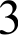 Исследовательскаякомпетентность и культураВидение актуальных и нестандартных проблем вобразовании. Способность выдвигать гипотезы и предположения, проводить проверку и обосновывать свои выводы. Понимание разных подходов в педагогике к решению ряда теоретических и практических вопросов. Выход за пределы одного учебного предмета  широта видения. Использование сравнительных подходов.0-104КоммуникативнаякультураАктивное взаимодействие и контакт с аудиторией,использование вопросов для проверки понимания и конструктивного диалога. Способность задавать модель коммуникации. Толерантное отношение к различным позициям, уважение различных точек зрения. Владение культурными нормами и традициями (в том числе и своего региона). Эффективные механизмы обратной связи0-105РефлексивнаякультураУмение  оценить  выбор  методов  и  достигнутыерезультаты. Осознание педагогической деятельности в сравнительном и рефлексивном контексте. Осмысление	перспектив	собственного профессионального развития и потенциала транслирования опыта преподавания. Адекватность оценки и рефлексии проведённого мастер-класса, точность ответов на вопросы0-106Информационнаяи языковая культураКорректность   и   грамотность   использованияпонятийного аппарата и научного языка, глубина знаний по теме. Разнообразие источников информации (в том числе использование электронных образовательных ресурсов). Структурирование информации в разных форматах. Удачная обработка и представление информации. Грамотность речи. Образность и ассоциативное мышление0-107Ценностныеориентиры ивоспитательная направленностьПонимание	ценностных	аспектов	образования.Поддержка  уважения  достоинства  личности  итолерантного отношения к культурным различиям. Поддержка безопасного поведения и культуры здорового образа жизни, ценностей морально- нравственной	и	гражданско-патриотической направленности0-108Метапредметностьи межпредметнаяинтеграцияРазнообразие  методического  содержания  и  егометапредметный потенциал. Доступность для понимания и конкретность (примеры, связь с практикой преподавания, опора на реальные ситуации). Системность и целесообразность использования метапредметных подходов и межпредметной интеграции0-109Развивающийхарактер и результативностьОпора   на   потенциал   личностного   развитияобучающихся, самостоятельность и самореализацию. Поддержка индивидуальных образовательных маршрутов. Учёт разнообразных образовательных потребностей. Использование инклюзивного подхода. Разнообразие	результатов	(предметные, метапредметные, личностные)0-1010ПроектныеПОДХО ДЫЧеткое   планирование   работы.   Выстраиваниецелеполагания (понимание целей, задач и прогнозируемых результатов). Конструктивность и видение реалистичных путей решения проблем. Наличие количественных и качественных показателей достижения результата и проведение оценки результативности. Моделирование ситуаций. Подведение итогов (анализ и осмысление)0-10№КритерииПоказателиБаллы1ценностныеоснования и аргументированность профессионально- личностной позицииДемонстрация	понимания	актуальности поднятого вопроса.Выражение эмоционально-ценностного отношения к заявленной проблеме.Высказывания суждений, ценностная направленность которых не противоречит базовым национальным ценностям российского общества.Демонстрация понимания роли семьи и социума в воспитании и обучении ребенка.Демонстрация понимания роли учителя в реализации социально значимых проектов федерального и регионального уровней.Учет запросов всех участников образовательных отношений.0-62масштабностьвидения проблем и нестандартность предлагаемых решенийДемонстрация способности анализировать проблемыобразования федерального/регионального уровня. Рассмотрение заявленной проблемы с разных точек зрения, с позиции всех участников образовательных отношений.Учет разнообразия историко-культурных, этноконфессиональных, социально-экономических условий функционирования образовательных организаций в России.Отсутствие стереотипов в суждениях.Обозначение перспективы своего участия в решении заявленных проблем.0-6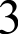 коммуникативнаякультураКорректное использование понятийного аппарата.Уважение других точек зрения и толерантное отношение к различным позициям.Понимание обсуждаемых вопросов, логичность изложения своих взглядов и демонстрация способности к обобщению.Убедительность,	наглядность	и четкость	впредставлении своей позиции0-64Грамотность речиИзложение собственных суждений	логично, четко, ясно.Владение приемами ораторской речи.Включение	в	выступление	ярких элементов, привлекающих внимание  слушателей.Соблюдение норм культуры речи.0-65конструктивностьпозицииДемонстрация  информированности  о  современныхнаучных и мониторинговых исследованиях в области заявленной проблемы.Опора на существующий конкретный опыт решения данной или аналогичной проблемы (собственный, региональный и др.)Обозначение условий достижения планируемого результата.Обозначение ресурсов, необходимых для достижения планируемого результата.Обозначение и учет возможных рисков реализации предлагаемых решений.0-61.Фамилия1.Имя (полностью)1.Отчество (полностью)2.Дата рождения3.Место работы (полное наименование по Уставу)3.Занимаемая должность3.Ф.И.О. директора образовательного учреждения (полностью)4.Базовое образование (название и год окончания вуза (и факультета) или среднего учебного заведения), специальность5.Факторы, повлиявшие на выбор профессии6.Послужной список (укажите, предыдущие места Вашей работы)7.Педагогический стаж (полных лет)8.Аттестационная категория9.Звания, награды, премии, научные степени (укажите название и год получения)10.Наиболее значимые проблемы в Вашей педагогической деятельности11.Публикации в периодических изданиях, книги, брошюры и т.д.12.Авторские образовательные программы, методики, технологии13.Семейное положение (укажите имя и отчество супруга, его профессию)14.Дети (укажите имя и возраст детей)15.Профессиональные и личностные ценности,наиболее близкие участнику16.В чем, по мнению участника, состоит основная миссия победителя конкурса17.Увлечения и хобби. Сценические таланты18.Дополнительные сведения, факты, достойные упоминания19.Ваши пожелания коллегам, участникам конкурса20.Контакты: Рабочий телефон20.Домашний телефон20.Мобильный телефон20.e-mail21.Рабочий адрес (с индексом)22.Домашний адрес (с индексом)